ПрЕСС-РЕЛИЗ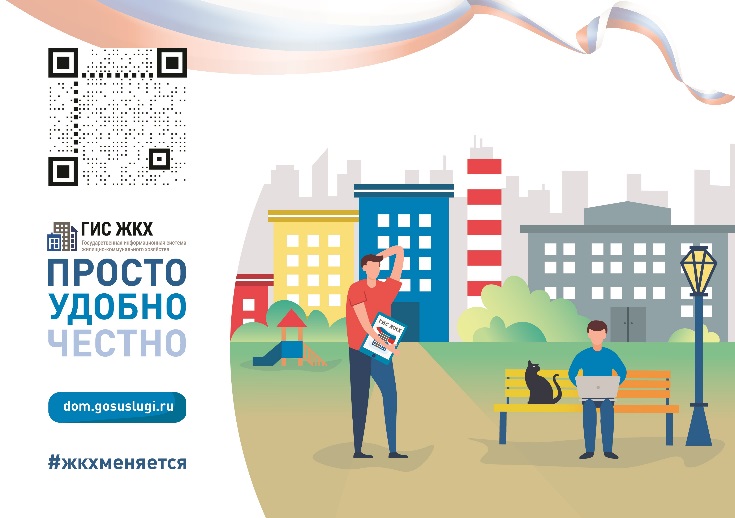 Службой подготовлена пошаговая инструкция: как провести общее собрание в ГИС ЖКХКроме того, видео-инструкция о проведении собрания размещена на сайте ГИС ЖКХ, доступна по ссылке: https://dom.gosuslugi.ru/#!/videos/view?videosId=b9a43757-39df-4806-b291-541a21dbc8fb&fromPlace=videos&fromDate=01.01.2016&toDate=05.09.2023&categoryCodes=1Текстовое руководство пользователя, размещенное на сайте ГИС ЖКХ также доступно пройдя по ссылке:https://dom.gosuslugi.ru/filestore/publicDownloadServlet?context=contentmanagement&uid=e7bc6675-1b7e-44f0-9e38-c823fa5b7cc6&mode=view (раздел 17 «Голосование по дому» стр. 112).Данный способ позволяет полностью исключить возможность подделки подписей жителей, так как голосование осуществляется после авторизации с помощью портала «Госуслуги».Служба готова оказать жителям консультационную и методическую помощь в проведении собрания с помощью ГИС ЖКХ. Для получения консультаций можно обратиться по тел.: 8(391)256-80-23, 8(391)212-48-30.Скачать инструкцию можно по ссылке:https://www.krasnadzor.ru/images/Files/Input_files_2023/kadry/gis.pptx